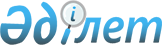 Об утверждении государственного образовательного заказа на дошкольное воспитание и обучение, размера родительской платы на 2020 год
					
			С истёкшим сроком
			
			
		
					Постановление Аральского районного акимата Кызылординской области от 6 февраля 2020 года № 8-қ. Зарегистрировано Департаментом юстиции Кызылординской области 6 февраля 2020 года № 7239. Прекращено действие в связи с истечением срока
      В соответствии с подпунктом 8-1) пункта 4 статьи 6 Закона Республики Казахстан от 27 июля 2007 года "Об образовании" акимат Аральского района ПОСТАНОВЛЯЕТ:
      1. Утвердить государственный образовательный заказ на дошкольное воспитание и обучение, размер родительской платы на 2020 год согласно приложению.
      2. Контроль за исполнением настоящего постановления возложить на заместителя акима Аральского района Жумагулова Б.
      3. Настоящее постановление вводится в действие со дня первого официального опубликования. Государственный образовательный заказ на дошкольное воспитание и обучение, размер родительской платы на 2020 год
					© 2012. РГП на ПХВ «Институт законодательства и правовой информации Республики Казахстан» Министерства юстиции Республики Казахстан
				
      Аким Аральского района 

М. Уразбаев
приложение к постановлению 
Аким Аральского района
от 6 февраля 2020 года № 8-қ
№
Административно-территориальное расположение организаций дошкольного воспитания и обучения
Наименования организаций дошкольного воспитания и обучения
Государственный образовательный заказ на дошкольное воспитание и обучение
Государственный образовательный заказ на дошкольное воспитание и обучение
Размер родительской платы в дошкольных организациях образования в месяц
№
Административно-территориальное расположение организаций дошкольного воспитания и обучения
Наименования организаций дошкольного воспитания и обучения
Количество воспитанников организаций дошкольного воспитания и обучения
Средняя стоимость расходов на одного воспитанника в месяц (тенге)
Размер родительской платы в дошкольных организациях образования в месяц
1
2
3
4
5
6
1
Город Аральск
Коммунальное государственное казенное предприятие Ясли сад "Сартай" коммунального государственного учреждения "Аппарат акима города Аральск"
280
37187
Не ниже 4000 тенге – не выше 25250 тенге
2
Город Аральск
Коммунальное государственное казенное предприятие Ясли сад "Гулдер" коммунального государственного учреждения "Аппарат акима города Аральск"
141
58147
Не ниже 4000 тенге – не выше 25250 тенге
3
Город Аральск
Коммунальное государственное казенное предприятие Ясли сад "Алтын балык" коммунального государственного учреждения "Аппарат акима города Аральск"
280
36469
Не ниже 4000 тенге – не выше 25250 тенге
4
Город Аральск
Коммунальное государственное казенное предприятие Детский сад "Карлыгаш" коммунального государственного учреждения "Аппарат акима города Аральск"
280
42862
Не ниже 4000 тенге – не выше 25250 тенге
5
Город Аральск
Коммунальное государственное казенное предприятие Детский сад "Шагала" коммунального государственного учреждения "Аппарат акима города Аральск"
83
65073
Не ниже 4000 тенге – не выше 25250 тенге
6
Город Аральск
Коммунальное государственное казенное предприятие Детский сад "Жазира" коммунального государственного учреждения "Аппарат акима города Аральск"
108
40411
Не ниже 4000 тенге – не выше 25250 тенге
7
Город Аральск
Коммунальное государственное казенное предприятие Детский сад "Балдырган" коммунального государственного учреждения "Аппарат акима города Аральск"
83
46226
Не ниже 4000 тенге – не выше 25250 тенге
8
Город Аральск
Коммунальное государственное казенное предприятие Детский сад "Толкын" коммунального государственного учреждения "Аппарат акима города Аральск"
100
39353
Не ниже 4000 тенге – не выше 25250 тенге
9
Сельский округ Боген
Коммунальное государственное казенное предприятие Яслисад "Айдын" коммунального государственного учреждения "Аппарат акима сельского округа Боген"
70
50355
Не ниже 4000 тенге – не выше 25250 тенге
10
Сельский округ Мергенсай
Коммунальное государственное казенное предприятие Яслисад "Желкен" коммунального государственного учреждения "Аппарат акима сельского округа Мергенсай"
90
71294
Не ниже 4000 тенге – не выше 25250 тенге
11
Сельский округ Райым
Коммунальное государственное казенное предприятие Яслисад "Акбота" коммунального государственного учреждения "Аппарат акима сельского округа Райым"
40
67335
Не ниже 4000 тенге – не выше 25250 тенге
12
Сельский округ Октябрь
Коммунальное государственное казенное предприятие Детский сад "Акбулак" коммунального государственного учреждения "Аппарат акима сельского округа Октябрь"
75
56716
Не ниже 4000 тенге – не выше 25250 тенге
13
Сельский округ Акирек
Коммунальное государственное казенное предприятие Детский сад "Кызгалдак" коммунального государственного учреждения "Аппарат акима сельского округа Акирек"
25
100067
Не ниже 4000 тенге – не выше 25250 тенге
14
Сельский округ Жанакурылыс
Коммунальное государственное казенное предприятие Детский сад "Балбобек" коммунального государственного учреждения "Аппарат акима сельского округа Жанакурылыс"
49
63974
Не ниже 4000 тенге – не выше 25250 тенге
15
Сельский округ Сазды
Коммунальное государственное казенное предприятие Детский сад "Балауса" коммунального государственного учреждения "Аппарат акима сельского округа Сазды"
40
78354
Не ниже 4000 тенге – не выше 25250 тенге
16
Сельский округ Райым
Коммунальное государственное казенное предприятия Детский сад "Рауан" коммунального государственного учреждения "Аппарат акима сельского округа Райым"
40
68954
Не ниже 4000 тенге – не выше 25250 тенге
17
Поселок Жаксыкылыш
Коммунальное государственное казенное предприятие Детский сад "Мерей" коммунального государственного учреждения "Аппарат акима поселка Жаксыкылыш"
50
64782
Не ниже 4000 тенге – не выше 25250 тенге
18
Сельский округ Каракум
Коммунальное государственное казенное предприятие Детский сад "Шаттык" коммунального государственного учреждения "Аппарат акима сельского округа Каракум"
50
66858
Не ниже 4000 тенге – не выше 25250 тенге
19
Поселок Саксаульск
Коммунальное государственное казенное предприятие Детский сад "Жауказын" коммунального государственного учреждения "Аппарат акима поселка Саксаульск"
250
43284
Не ниже 4000 тенге – не выше 25250 тенге
20
Город Аральск
Коммунальное государственное учреждение Санаторный Ясли-сад "Мереке" коммунального государственного учреждение "Аппарат акима города Аральск"
67
114974
Не ниже 4000 тенге – не выше 25250 тенге
21
Город Аральск
Товарищество с ограниченной ответственностью Детский сад "Рамазан"
44
30056
Не ниже 4000 тенге – не выше 25250 тенге
22
Город Аральск
Товарищество с ограниченной ответственностью "Детский сад "Аялан"
69
30056
Не ниже 4000 тенге – не выше 25250 тенге
23
Город Аральск
Товарищество с ограниченной ответственностью "Детский сад "Інжу"
25
30056
Не ниже 4000 тенге – не выше 25250 тенге
24
Город Аральск
Индивидуальный предприниматель Акмуканова Нургул (частный детский сад "Еркем-ай")
40
30056
Не ниже 4000 тенге – не выше 25250 тенге
25
Город Аральск
Товарищество с ограниченной ответственностью "Нұр-Ай балабақшасы"
125
30056
Не ниже 4000 тенге – не выше 25250 тенге
26
Город Аральск
Детский сад "Балбубек"
35
30056
Не ниже 4000 тенге – не выше 25250 тенге
27
Сельский округ Камыстыбас
Индивидуальный предприниматель Нуржанова Даншат (частный детский сад "Нұрай")
44
30056
Не ниже 4000 тенге – не выше 25250 тенге
28
Поселок Саксаульск
Товарищество с ограниченной ответственностью "Жания" балабақшасы
75
30056
Не ниже 4000 тенге – не выше 25250 тенге
29
Поселок Саксаульск
Индивидуальный предприниматель Смагулова Лаззат (частный детский сад "Ер-Нур")
40
30056
Не ниже 4000 тенге – не выше 25250 тенге
30
Поселок Саксаульск
Товарищество с ограниченной ответственностью "Детский сад "Алма Рай"
182
30056
Не ниже 4000 тенге – не выше 25250 тенге
31
Сельский округ Бекбаул
Индивидуальный предприниматель Телеутаев Даулет Ажмуратович (частный детский сад "Кулаш")
50
30056
Не ниже 4000 тенге – не выше 25250 тенге
32
Сельский округ Сапак
Индивидуальный предприниматель Сермуханова Куралай Абильмазиновна (частный детский сад "Жадыра")
20
30056
Не ниже 4000 тенге – не выше 25250 тенге
33
Сельский округ Амануткель
Индивидуальный предприниматель Маханова Жамила (частный детский сад "Зере")
60
30056
Не ниже 4000 тенге – не выше 25250 тенге
34
Город Аральск
Дошкольный мини-центр с полным днҰм пребывания при коммунальном государственном учреждении "Школа-лицей № 62 имени Жараскана Абдрашева" коммунального государственного учреждения "Аральский районный отдел образования"
75
31922
Не ниже 4000 тенге – не выше 25250 тенге
35
Город Аральск
Дошкольный мини-центр с полным днҰм пребывания при коммунальном государственном учреждении "Средняя школа № 260" коммунального государственного учреждения "Аральский районный отдел образования"
50
31922
Не ниже 4000 тенге – не выше 25250 тенге
36
Город Аральск
Дошкольный мини-центр с полным днҰм пребывания при коммунальном государственном учреждении "Школа-гимназия № 262" коммунального государственного учреждения "Аральский районный отдел образования"
75
31922
Не ниже 4000 тенге – не выше 25250 тенге
37
Поселок Жаксыкылыш
Дошкольный мини-центр с полным днҰм пребывания при коммунальном государственном учреждении "Средняя школа № 19"коммунального государственного учреждения "Аральский районный отдел образования"
26
34396
Не ниже 4000 тенге – не выше 25250 тенге
38
Село Ақбасты
Дошкольный мини-центр с полным днҰм пребывания при коммунальном государственном учреждении "Средняя школа № 22" коммунального государственного учреждения "Аральский районный отдел образования"
20
34396
Не ниже 4000 тенге – не выше 25250 тенге
39
Сельский округ Каракум
Дошкольный мини-центр с полным днҰм пребывания при коммунальном государственном учреждении "Средняя школа № 59" коммунального государственного учреждения "Аральский районный отдел образования"
40
34396
Не ниже 4000 тенге – не выше 25250 тенге
40
Село Укулисай
Дошкольный мини-центр с полным днҰм пребывания при коммунальном государственном учреждении "Основная школа № 265" коммунального государственного учреждения "Аральский районный отдел образования"
20
34396
Не ниже 4000 тенге – не выше 25250 тенге
41
Аульный округ Аралкум
Дошкольный мини-центр с полным днҰм пребывания при коммунальном государственном учреждении "Средняя школа № 61" коммунального государственного учреждения "Аральский районный отдел образования"
40
34396
Не ниже 4000 тенге – не выше 25250 тенге
42
Сельский округ Акирек
Дошкольный мини-центр с полным днҰм пребывания при коммунальном государственном учреждении "Средняя школа № 63" коммунального государственного учреждения "Аральский районный отдел образования"
25
34396
Не ниже 4000 тенге – не выше 25250 тенге
43
Село Шомишколь
Дошкольный мини-центр с полным днҰм пребывания при коммунальном государственном учреждении "Средняя школа № 66" коммунального государственного учреждения "Аральский районный отдел образования"
25
34396
Не ниже 4000 тенге – не выше 25250 тенге
44
Сельский округ Косжар
Дошкольный мини-центр с полным днҰм пребывания при коммунальном государственном учреждении "Средняя школа № 67" коммунального государственного учреждения "Аральский районный отдел образования"
40
34396
Не ниже 4000 тенге – не выше 25250 тенге
45
Сельский округ Райым
Дошкольный мини-центр с полным днҰм пребывания при коммунальном государственном учреждении "Средняя школа № 72" коммунального государственного учреждения "Аральский районный отдел образования"
19
34396
Не ниже 4000 тенге – не выше 25250 тенге
46
Сельский округ Аманоткель
Дошкольный мини-центр с полным днҰм пребывания при коммунальном государственном учреждении "Средняя школа № 73" коммунального государственного учреждения "Аральский районный отдел образования"
48
34396
Не ниже 4000 тенге – не выше 25250 тенге
47
Сельский округ Куланды
Дошкольный мини-центр с полным днҰм пребывания при коммунальном государственном учреждении "Средняя школа № 77" коммунального государственного учреждения "Аральский районный отдел образования"
20
34396
Не ниже 4000 тенге – не выше 25250 тенге
48
Сельский округ Каратерен
Дошкольный мини-центр с полным днҰм пребывания при коммунальном государственном учреждении "Средняя школа № 82" коммунального государственного учреждения "Аральский районный отдел образования"
40
34396
Не ниже 4000 тенге – не выше 25250 тенге
49
Село Кумбазар
Дошкольный мини-центр с полным днҰм пребывания при коммунальном государственном учреждении "Средняя школа № 200" коммунального государственного учреждения "Аральский районный отдел образования"
20
34396
Не ниже 4000 тенге – не выше 25250 тенге
50
Село Коктем
Дошкольный мини-центр с полным днҰм пребывания при коммунальном государственном учреждении "Основная школа № 227 имени Аманкоса Мустафаева" коммунального государственного учреждения "Аральский районный отдел образования"
20
34396
Не ниже 4000 тенге – не выше 25250 тенге
51
Село Шомиш
Дошкольный мини-центр с полным днҰм пребывания при коммунальном государственном учреждении "Средняя школа № 263" коммунального государственного учреждения "Аральский районный отдел образования"
22
34396
Не ниже 4000 тенге – не выше 25250 тенге
52
Сельский округ Кызылжар
Дошкольный мини-центр с полным днҰм пребывания при коммунальном государственном учреждении "Средняя школа № 81" коммунального государственного учреждения "Аральский районный отдел образования"
25
34396
Не ниже 4000 тенге – не выше 25250 тенге